PRIX HOMMAGE AÎNÉS OUTAOUAIS 2022 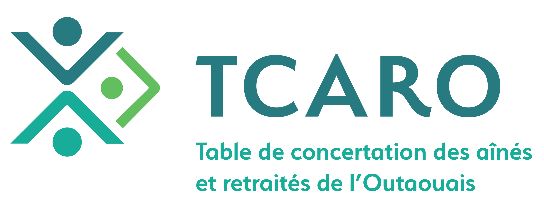 FORMULAIRE DE MISE EN CANDIDATURECoordonnées de la personne dont la candidature est proposée pour le PRIX HOMMAGE AÎNÉS   2022Acceptation du candidat ou de la candidateJ’accepte que ma candidature soit proposée et je certifie que les informations contenues dans les pages qui suivent sont exactes. J'accepte que la Table de concertation des aînés et des retraités de l’Outaouais (TCARO) utilise ces renseignements, le cas échéant, pour remplir le formulaire de mise en candidature pour la remise d’un Prix Hommage Ainés 2022 au Parlement de Québec.Signature de la personne candidate	DateRenseignements sur l’organisme qui présente la candidature*JOINDRE UNE PHOTO numérique DE LA PERSONNE (jpeg OU tif)Présentation du candidat ou de la candidate :Indiquez les réalisations de la personne candidate pour le mieux-être des aînés, en fonction des domaines d’activités.Cochez une seule case ou plus d’une case, si applicable.☐	Amélioration de la qualité de vie des aînés☐	Participation et intégration sociales des aînés☐	Maintien et développement des liens intergénérationnels et transfert des connaissances☐	Défense des droits et de la condition des aînés☐	Lutte contre les stéréotypes et développement d’une image réaliste du Vieillissement (lutte contre l’âgisme)☐	Reconnaissance dans sa communauté☐	La lutte contre la maltraitance envers les aînés☐	Le soutien aux aînés vulnérablesPrésentation détaillée des engagements du candidat ou de la candidate1 Si une personne a occupé plusieurs fonctions (bénévole, administrateur, président) dans un même organisme, utilisez alors une ligne par fonction.La personne candidate fait du bénévolat depuis (nombre d’année) :_________________Son implication bénévole a débuté en (année) :________ Son implication bénévole a débuté en (année) :______ au sein de (nom de l’organisme) :___________________________ à titre de (fonction de la bénévole)______________________Sa principale réalisation bénévole est :___________________________________________________________________Décrivez les qualités personnelles de la personne candidate qui font d’elle un(e) bénévole exceptionnel(le) et comment elle a contribué à l’amélioration du bien-être des aînés, de leur condition de vie et de leur place dans la société (maximum 200 mots)Fiche personnelle du candidat ou de la candidateDécrire brièvement le cheminement de vie de la personne (ex. : vie familiale, emplois occupés, date de prise de retraite, prix reçus, etc.)Veuillez indiquer tout renseignement complémentaire que vous jugez utile de nous faire connaître sur la personne candidate (prix honorifiques, publications, site Internet, autres réalisations personnelles, etc.).NOM ET PRÉNOM :NOM ET PRÉNOM :NOM ET PRÉNOM :NOM ET PRÉNOM :ADRESSE :ADRESSE :ADRESSE :ADRESSE :MUNICIPALITÉ :MUNICIPALITÉ :MUNICIPALITÉ :CODE POSTAL :TÉLÉPHONE :COURRIEL : COURRIEL : COURRIEL : CELLULAIRE :CELLULAIRE :CELLULAIRE :CELLULAIRE :LIEU DE NAISSANCE :LIEU DE NAISSANCE :DATE DE NAISSANCE :DATE DE NAISSANCE :NOM :NOM :NOM :ADRESSE :ADRESSE :ADRESSE :MUNICIPALITÉ :MUNICIPALITÉ :CODE POSTAL :TÉLÉPHONE :COURRIEL :COURRIEL :CELLULAIRE :CELLULAIRE :CELLULAIRE :PERSONNE À CONTACTER :PERSONNE À CONTACTER :PERSONNE À CONTACTER :ORGANISMES1FONCTIONSPÉRIODE DE TEMPSRÉALISATIONS